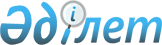 О внесении изменений в решение Чингирлауского районного маслихата от 20 декабря 2011 года № 44-1 "О районном бюджете на 2012-2014 годы"
					
			Утративший силу
			
			
		
					Решение Чингирлауского районного маслихата Западно-Казахстанской области от 14 ноября 2012 года № 6-1. Зарегистрировано Департаментом юстиции Западно-Казахстанской области 28 ноября 2012 года № 3111. Утратило силу решением Чингирлауского районного маслихата Западно-Казахстанской области от 30 января 2013 года № 9-2      Сноска. Утратило силу решением Чингирлауского районного маслихата Западно-Казахстанской области от 30.01.2013 № 9-2      В соответствии с Бюджетным кодексом Республики Казахстан от 4 декабря 2008 года, Законом Республики Казахстан "О местном государственном управлении и самоуправлении в Республике Казахстан" от 23 января 2001 года районный маслихат РЕШИЛ:



      1. Внести в решение Чингирлауского районного маслихата "О районном бюджете на 2012-2014 годы" от 20 декабря 2011 года № 44-1 (зарегистрированный в Реестре государственной регистрации нормативных правовых актов за № 7-13-149, опубликованное 28 января 2012 года, 11 февраля 2012 года, 18 февраля 2012 года, в газете "Серпін" № 5, № 7, № 8), следующие изменения:



      приложение 1 к указанному решению изложить в новой редакции согласно приложению к настоящему решению.



      2. Настоящее решение вводится в действие с 1 января 2012 года.      Председатель сессии              Ж. Рауилов

      Временно исполняющий обязанности

      секретаря районного маслихата    Т. Калмен

Приложение

к решению районного маслихата

от 14 ноября 2012 года № 6-1Приложение 1

к решению районного маслихата

от 20 декабря 2011 года № 44-1 Районный бюджет на 2012 годтыс. тенге
					© 2012. РГП на ПХВ «Институт законодательства и правовой информации Республики Казахстан» Министерства юстиции Республики Казахстан
				КатегорияКатегорияКатегорияКатегорияКатегорияСуммаКлассКлассКлассКлассСуммаПодклассПодклассПодклассСуммаСпецификаСпецификаСуммаНаименованиеСуммаI. Доходы2 117 119,01Налоговые поступления204 664,01Подоходный налог89 790,02Индивидуальный подоходный налог89 790,03Социальный налог79 960,01Социальный налог79 960,04Налоги на собственность30 562,01Налоги на имущество19 235,03Земельный налог889,04Налог на транспортные средства8 500,05Единый земельный налог1 938,05Внутренние налоги на товары, работы и услуги2 943,02Акцизы641,03Поступления за использование природных и других ресурсов1 100,04Сборы за ведение предпринимательской и профессиональной деятельности1 202,08Обязательные платежи, взимаемые за совершение юридически значимых действий и (или) выдачу документов уполномоченными на то государственными органами или должностными лицами1 409,01Государственная пошлина1 409,02Неналоговые поступления4 120,01Доходы от государственной собственности600,03Дивиденды на государственные пакеты акций, находящиеся в государственной собственности0,05Доходы от аренды имущества, находящегося в государственной собственности600,02Поступления от реализации товаров (работ, услуг) государственными учреждениями, финансируемыми из государственного бюджета государственного бюджета1 020,01Поступления от реализации товаров (работ, услуг) государственными учреждениями, финансируемыми из государственного бюджета государственного бюджета1 020,04Штрафы, пени, санкции, взыскания, налагаемые государственными учреждениями, финансируемыми из государственного бюджета, а также содержащимися и финансируемыми из бюджета (сметы расходов) Национального Банка Республики Казахстан 100,01Штрафы, пени, санкции, взыскания, налагаемые государственными учреждениями, финансируемыми из государственного бюджета, а также содержащимися и финансируемыми из бюджета (сметы расходов) Национального Банка Республики Казахстан, за исключением поступлений от организаций нефтяного сектора 100,06Прочие неналоговые поступления2 400,01Прочие неналоговые поступления2 400,03Поступления от продажи основного капитала33 159,01Продажа государственного имущества, закрепленного за государственными учреждениями32 659,01Продажа государственного имущества, закрепленного за государственными учреждениями32 659,03Продажа земли и нематериальных активов500,01Продажа земли500,04Поступления трансфертов 1 875 176,02Трансферты из вышестоящих органов государственного управления1 875 176,02Трансферты из областного бюджета1 875 176,0Функциональная группаФункциональная группаФункциональная группаФункциональная группаФункциональная группаСуммаФункциональная подгруппаФункциональная подгруппаФункциональная подгруппаФункциональная подгруппаСуммаУчреждениеУчреждениеУчреждениеСуммаПрограммаПрограммаСуммаНаименованиеСуммаII. ЗАТРАТЫ2 090 8781Государственные услуги общего характера179 7171Представительные, исполнительные и другие органы, выполняющие общие функции государственного управления154 283112Аппарат маслихата района (города областного значения)12 6551Услуги по обеспечению деятельности маслихата района (города областного значения)12 655122Аппарат акима района (города областного значения)60 3171Услуги по обеспечению деятельности акима района (города областного значения)54 3173Капитальные расходы государственного органа6 000123Аппарат акима района в городе, города районного значения, поселка, аула (села), аульного (сельского) округа81 3111Услуги по обеспечению деятельности акима района в городе, города районного значения, поселка, аула (села), аульного (сельского) округа79 71122Капитальные расходы государственного органа1 6002Финансовая деятельность450459Отдел экономики и финансов района (города областного значения)45010Приватизация, управление коммунальным имуществом, постприватизационная деятельность и регулирование споров, связанных с этим20011Учет, хранение, оценка и реализация имущества, поступившего в коммунальную собственность2509Прочие государственные услуги общего характера24 984459Отдел экономики и финансов района (города областного значения)24 9841Услуги по реализации государственной политики в области формирования и развития экономической политики, государственного планирования, исполнения бюджета и управления коммунальной собственностью района (города областного значения)24 9842Оборона3 2511Военные нужды3 251122Аппарат акима района (города областного значения)3 2515Мероприятия в рамках исполнения всеобщей воинской обязанности3 2514Образование1 019 8321Дошкольное воспитание и обучение112 638464Отдел образования района (города областного значения)112 6389Обеспечение дошкольного воспитания и обучения106 43821Увеличение размера доплаты за квалификационную категорию воспитателям дошкольных организаций образования за счет трансфертов из республиканского бюджета1 15240Реализация государственного образовательнного заказа в дошкольных организациях образования5 0482Начальное, основное среднее и общее среднее образование868 946123Аппарат акима района в городе, города районного значения, поселка, аула (села), аульного (сельского) округа1765Организация бесплатного подвоза учащихся до школы и обратно в аульной (сельской) местности176464Отдел образования района (города областного значения)868 7703Общеобразовательное обучение804 9616Дополнительное образование для детей 51 00063Повышение оплаты труда учителям, прошедшим повышение квалификации по учебным программам АОО "Назарбаев интеллектуальные школы" за счет трансфертов из республиканского бюджета77364Увеличение размера доплаты за квалификационную категорию учителям школ за счет трансфертов из республиканского бюджета12 0369Прочие услуги в области образования38 248464Отдел образования района (города областного значения)38 2481Услуги по реализации государственной политики на местном уровне в области образования 7 5044Информатизация системы образования в государственных учреждениях образования района (города областного значения)2 1205Приобретение и доставка учебников, учебно-методических комплексов для государственных учреждений образования района (города областного значения)13 7077Проведение школьных олимпиад, внешкольных мероприятий и конкурсов районного (городского) масштаба99415Ежемесячные выплаты денежных средств опекунам (попечителям) на содержание ребенка-сироты (детей-сирот), и ребенка (детей), оставшегося без попечения родителей за счет трансфертов из республиканского бюджета10 08620Обеспечение оборудованием, программным обеспечением детей-инвалидов, обучающихся на дому за счет трансфертов из республиканского бюджета2 10067Капитальные расходы подведомственных государственных учреждений и организаций1 737466Отдел архитектуры, градостроительства и строительства района (города областного значения)037Строительство и реконструкция объектов образования05Здравоохранение369Прочие услуги в области здравоохранения36123Аппарат акима района в городе, города районного значения, поселка, аула (села), аульного (сельского) округа362Организация в экстренных случаях доставки тяжелобольных людей до ближайшей организации здравоохранения, оказывающей врачебную помощь366Социальная помощь и социальное обеспечение149 2432Социальная помощь123 984451Отдел занятости и социальных программ района (города областного значения)123 9842Программа занятости57 5065Государственная адресная социальная помощь6 7056Оказание жилищной помощи9007Социальная помощь отдельным категориям нуждающихся граждан по решениям местных представительных органов14 34610Материальное обеспечение детей-инвалидов, воспитывающихся и обучающихся на дому80014Оказание социальной помощи нуждающимся гражданам на дому17 82016Государственные пособия на детей до 18 лет15 05117Обеспечение нуждающихся инвалидов обязательными гигиеническими средствами и предоставление услуг специалистами жестового языка, индивидуальными помощниками в соответствии с индивидуальной программой реабилитации инвалида3 55623Обеспечение деятельности центров занятости населения7 3009Прочие услуги в области социальной помощи и социального обеспечения25 259451Отдел занятости и социальных программ района (города областного значения)25 2591Услуги по реализации государственной политики на местном уровне в области обеспечения занятости и реализации социальных программ для населения24 22911Оплата услуг по зачислению, выплате и доставке пособий и других социальных выплат1 0307Жилищно-коммунальное хозяйство462 7941Жилищное хозяйство85 917123Аппарат акима района в городе, города районного значения, поселка, аула (села), аульного (сельского) округа1 770Организация сохранения государственного жилищного фонда города районного значения, поселка, аула (села), аульного (сельского) округа1 770458Отдел жилищно-коммунального хозяйства, пассажирского транспорта и автомобильных дорог района (города областного значения)2 0273Организация сохранения государственного жилищного фонда2 027466Отдел архитектуры, градостроительства и строительства района (города областного значения)82 1203Проектирование, строительство и (или) приобретение жилья государственного коммунального жилищного фонда72 1204Проектирование, развитие, обустройство и (или) приобретение инженерно-коммуникационной инфраструктуры10 0002Коммунальное хозяйство350 948466Отдел архитектуры, градостроительства и строительства района (города областного значения)350 9485Развитие коммунального хозяйства2 5006Развитие системы водоснабжения и водоотведения348 4483Благоустройство населенных пунктов25 929123Аппарат акима района в городе, города районного значения, поселка, аула (села), аульного (сельского) округа10 2018Освещение улиц населенных пунктов1 4349Обеспечение санитарии населенных пунктов4 55711Благоустройство и озеленение населенных пунктов4 210458Отдел жилищно-коммунального хозяйства, пассажирского транспорта и автомобильных дорог района (города областного значения)15 72815Освещение улиц в населенных пунктах4 75916Обеспечение санитарии населенных пунктов3 04618Благоустройство и озеленение населенных пунктов7 9238Культура, спорт, туризм и информационное пространство189 9811Деятельность в области культуры103 004457Отдел культуры, развития языков, физической культуры и спорта района (города областного значения)103 0043Поддержка культурно-досуговой работы103 0042Спорт2 862457Отдел культуры, развития языков, физической культуры и спорта района (города областного значения)2 8629Проведение спортивных соревнований на районном (города областного значения) уровне1 37910Подготовка и участие членов сборных команд района (города областного значения) по различным видам спорта на областных спортивных соревнованиях1 4833Информационное пространство64 765456Отдел внутренней политики района (города областного значения)6 3252Услуги по проведению государственной информационной политики через газеты и журналы 6 325457Отдел культуры, развития языков, физической культуры и спорта района (города областного значения)58 4406Функционирование районных (городских) библиотек58 1227Развитие государственного языка и других языков народа Казахстана3189Прочие услуги по организации культуры, спорта, туризма и информационного пространства19 350456Отдел внутренней политики района (города областного значения)9 1651Услуги по реализации государственной политики на местном уровне в области информации, укрепления государственности и формирования социального оптимизма граждан7 1653Реализация региональных программ в сфере молодежной политики2 000457Отдел культуры, развития языков, физической культуры и спорта района (города областного значения)10 1851Услуги по реализации государственной политики на местном уровне в области культуры, развития языков физической культуры и спорта9 71914Капитальные расходы государственного органа46610Сельское, водное, лесное, рыбное хозяйство, особо охраняемые природные территории, охрана окружающей среды и животного мира, земельные отношения22 6831Сельское хозяйство5 455459Отдел экономики и финансов района (города областного значения)5 45599Реализация мер по оказанию социальной поддержки специалистов5 455475Отдел предпринимательства, сельского хозяйства и ветеринарии района (города областного значения)06Организация санитарного убоя больных животных06Земельные отношения6 391463Отдел земельных отношений района (города областного значения)6 3911Услуги по реализации государственной политики в области регулирования земельных отношений на территории района (города областного значения)6 3919Прочие услуги в области сельского, водного, лесного, рыбного хозяйства, охраны окружающей среды и земельных отношений10 837475Отдел предпринимательства, сельского хозяйства и ветеринарии района (города областного значения)10 83713Проведение противоэпизоотических мероприятий10 83711Промышленность, архитектурная, градостроительная и строительная деятельность12 8442Архитектурная, градостроительная и строительная деятельность12 844466Отдел архитектуры, градостроительства и строительства района (города областного значения)12 8441Услуги по реализации государственной политики в области строительства, улучшения архитектурного облика городов, районов и населенных пунктов области и обеспечению рационального и эффективного градостроительного освоения территории района (города областного значения)12 68415Капитальные расходы государственного органа16012Транспорт и коммуникация4 2001Автомобильный транспорт4 200458Отдел жилищно-коммунального хозяйства, пассажирского транспорта и автомобильных дорог района (города областного значения)4 20023Обеспечение функционирования автомобильных дорог4 20013Прочие39 8859Прочие39 885123Аппарат акима района в городе, города районного значения, поселка, аула (села), аульного (сельского) округа2 06140Реализация мероприятий для решения вопросов обустройства аульных (сельских) округов в реализацию мер по содействию экономическому развитию регионов в рамках Программы "Развитие регионов" за счет целевых трансфертов из республиканского бюджета2 061458Отдел жилищно-коммунального хозяйства, пассажирского транспорта и автомобильных дорог района (города областного значения)18 3751Услуги по реализации государственной политики на местном уровне в области жилищно-коммунального хозяйства, пассажирского транспорта и автомобильных дорог 13 07513Капитальные расходы государственного органа30067Капитальные расходы подведомственных государственных учреждений и организаций5 000459Отдел экономики и финансов района (города областного значения)3 00012Резерв местного исполнительного органа района (города областного значения) 3 000475Отдел предпринимательства, сельского хозяйства и ветеринарии района (города областного значения)16 4491Услуги по реализации государственной политики на местном уровне в области развития предпринимательства, промышленности, сельского хозяйства и ветеринарии16 44914Обслуживание долга21Обслуживание долга2459Отдел экономики и финансов района (города областного значения)221Обслуживание долга местных исполнительных органов по выплате вознаграждений и иных платежей по займам из областного бюджета215Трансферты64101Трансферты6410459Отдел экономики и финансов района (города областного значения)64106Возврат неиспользованных (недоиспользованных) целевых трансфертов206224Целевые текущие трансферты в вышестоящие бюджеты в связи с передачей функций государственных органов из нижестоящего уровня государственного управления в вышестоящий4 348IІІ. ЧИСТОЕ БЮДЖЕТНОЕ КРЕДИТОВАНИЕ155 979БЮДЖЕТНЫЕ КРЕДИТЫ157 97910Сельское, водное, лесное, рыбное хозяйство, особо охраняемые природные территории, охрана окружающей среды и животного мира, земельные отношения49 2621Сельское хозяйство49 262459Отдел экономики и финансов района (города областного значения)49 26218Бюджетные кредиты для реализации мер социальной поддержки специалистов49 26213Прочие108 7179Прочие108 717458Отдел жилищно-коммунального хозяйства, пассажирского транспорта и автомобильных дорог района (города областного значения)108 71739Проведение ремонта общего имущества объектов кондоминиум108 7175Погашение бюджетных кредитов2 0001Погашение бюджетных кредитов2 0001Погашение бюджетных кредитов, выданных из государственного бюджета2 00013Погашение бюджетных кредитов, выданных из местного бюджета физическим лицам2 000ІV.САЛЬДО ПО ОПЕРАЦИЯМ С ФИНАНСОВЫМИ АКТИВАМИ956Приобретение финансовых активов95613Прочие9569Прочие956458Отдел жилищно-коммунального хозяйства, пассажирского транспорта и автомобильных дорог района (города областного значения)95665Формирование или увеличение уставного капитала юридических лиц9566Поступление от продажи финансовых активов государства01Поступление от продажи финансовых активов государства01Поступление от продажи финансовых активов государства0V. ДЕФИЦИТ (ПРОФИЦИТ) БЮДЖЕТА-130 694VI. ФИНАНСИРОВАНИЕ ДЕФИЦИТА (ИСПОЛЬЗОВАНИЕ ПРОФИЦИТА) БЮДЖЕТА130 6947Поступления займов157 2571Внутренние государственные займы157 2572Договоры займа157 2573Займы, получаемые местным исполнительным органом района (города областного значения)157 25716Погашение займов369381Погашение займов36938459Отдел экономики и финансов района (города областного значения)369385Погашение долга местного исполнительного органа перед вышестоящим бюджетом36938Используемые остатки бюджетных средств10 3758Используемые остатки бюджетных средств10 3751Остатки бюджетных средств10 3751Свободные остатки бюджетных средств10 3751Свободные остатки бюджетных средств10 375